БоецРейтингРейтингРейтингРейтингРейтингРейтингРейтингРейтингРейтингРейтингБоецсентокт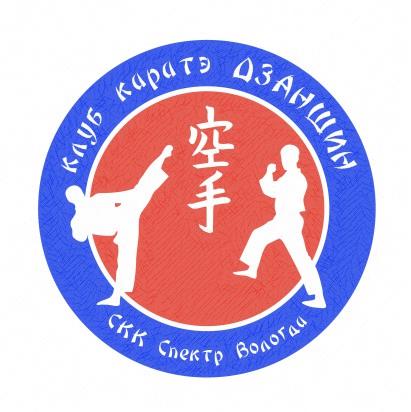 ноябдекянвфев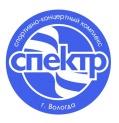 марапрмайИТОГОАлиева Айшан147168164129124732Артамонов Даня7070Богданова Ульяна 179162178164150833Васильев Матвей14912775351Герман Ярослав163172100435Догодаев Павел17914456122137638Ёжкин Иван15812210595480Жиганов Матвей 89142231Лавров Артём163163Лихачёв Матвей151151Паутов Павел1186571254Паутова Полина17368241Родин Александр111155103141105615Рудаков Кирилл126146272Рыбаков Максим160140121150150721Сесявин Егор294473Шахов Никита10453157